В  рамках реализации проекта «Формирование комфортной городской среды» в 2018 году  по заявке собственников благоустроена дворовая территория многоквартирного дома № 1 по улице Рабочая  с. Виловатово.Во дворе установлены новые лавочки, урны, проведена реконструкция уличного освещения дворовой территории, заасфальтирован дворовый проезд. Реализация приоритетного  проекта «Формирование комфортной городской среды» будет продолжена и в 2019 году, в связи с этим просим жителей Виловатовскогосельского поселения вносить предложения по благоустройству дворовой и общественной территории.
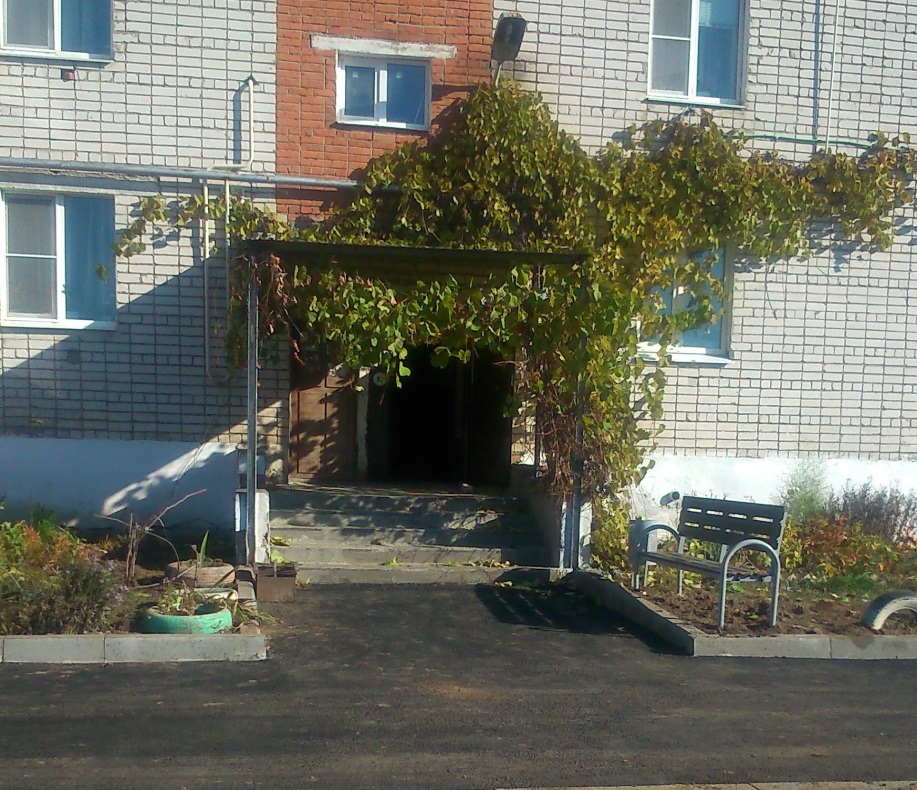 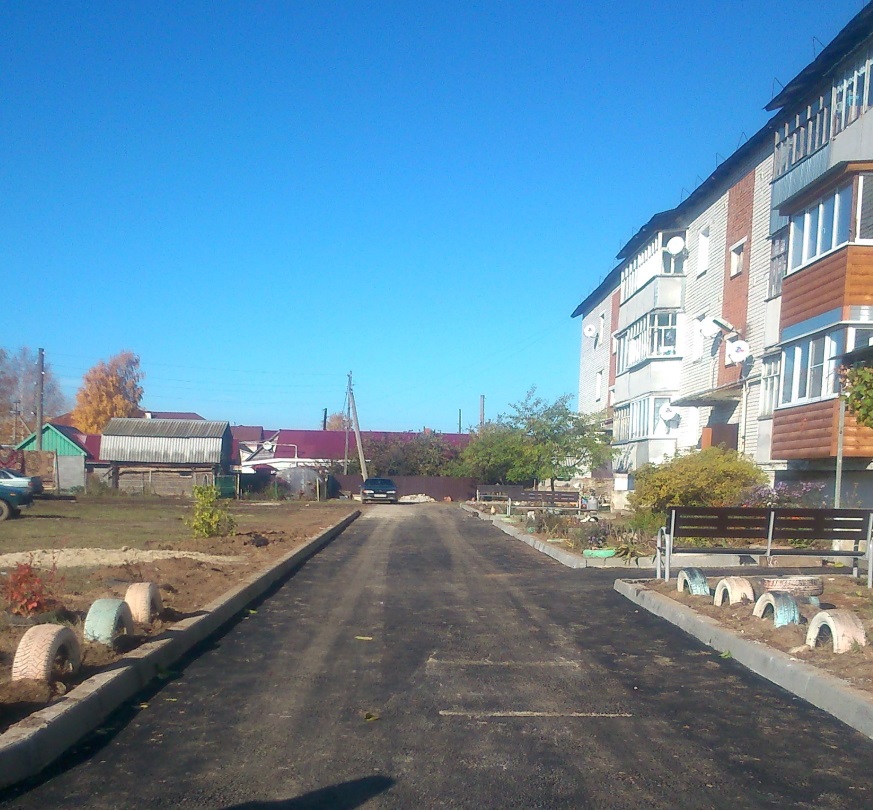 